                В соответствии с частью 1 статьи 8.2 Федерального закона «О защите прав юридических лиц и индивидуальных предпринимателей при осуществлении государственного контроля (надзора) и муниципального контроля № 294-ФЗ от 26.12.2008 (в редакции Федерального закона № 277-ФЗ от 03.07.2016), местная администрация МО Русско-Высоцкое сельское поселениеПОСТАНОВЛЯЕТ:Утвердить прилагаемую Программу профилактики нарушений, осуществляемую органом муниципального контроля – местной администрацией МО Русско-Высоцкое сельское поселение в 2017 году (далее Программа профилактики нарушений), (приложение).Должностным лицам местной администрации МО Русско-Высоцкое сельское поселение, уполномоченным на осуществление муниципального жилищного контроля и муниципального земельного контроля обеспечить в пределах своей компетенции выполнение Программы профилактики нарушений, утвержденной пунктом 1 настоящего постановления. Настоящее постановление подлежит опубликованию (обнародованию) на официальном сайте МО Русско-Высоцкое сельское поселение. Настоящее Постановление вступает в силу с момента опубликования (обнародования).Глава МО Русско-Высоцкое сельское поселение                                                                                                 Л.И. Волкова                             Приложение  к постановлению местной администрацииМО Русско-Высоцкое сельское поселение от «15» августа 2017г. №95 П Р О Г Р А М М Апрофилактики нарушений, осуществляемойорганом муниципального контроля – местной администрациейМО Русско-Высоцкое сельское поселение в 2017 годуРаздел I. Виды муниципального контроля, осуществляемого местной администрацией МО Русско-Высоцкое сельское поселение Раздел II. Мероприятия по профилактике нарушений,реализуемые местной администрацией МО Русско-Высоцкое сельское поселение 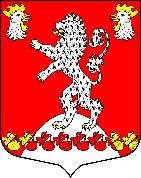 Местная администрация МО Русско-Высоцкое сельское поселение                                       МО Ломоносовский муниципальный район Ленинградской областиПОСТАНОВЛЕНИЕМестная администрация МО Русско-Высоцкое сельское поселение                                       МО Ломоносовский муниципальный район Ленинградской областиПОСТАНОВЛЕНИЕМестная администрация МО Русско-Высоцкое сельское поселение                                       МО Ломоносовский муниципальный район Ленинградской областиПОСТАНОВЛЕНИЕ№ 95от 15.08.2017 года15.08.2017 годас. Русско-Высоцкое№ 95Об утверждении Программы профилактики правонарушений, осуществляемой органом муниципального контроля – местной администрацией МО Русско-Высоцкое сельское поселение в 2017 годуОб утверждении Программы профилактики правонарушений, осуществляемой органом муниципального контроля – местной администрацией МО Русско-Высоцкое сельское поселение в 2017 годуОб утверждении Программы профилактики правонарушений, осуществляемой органом муниципального контроля – местной администрацией МО Русско-Высоцкое сельское поселение в 2017 годуОб утверждении Программы профилактики правонарушений, осуществляемой органом муниципального контроля – местной администрацией МО Русско-Высоцкое сельское поселение в 2017 году№ 95№п/пНаименование вида муниципального контроляНаименование органа (должностного лица), уполномоченного на осуществление муниципального контроля в соответствующей сфере деятельности1231.Муниципальный жилищный контроль на территории МО Русско-Высоцкое сельское поселение Заместитель главы местной администрации, Бырдин А.И.2.Муниципальный земельный контроль на территории МО Русско-Высоцкое сельское поселение Главный специалист местной администрации, Герсанов О.А.№ п/пНаименование мероприятияСрок реализации мероприятияОтветственный исполнитель12341.Размещение на официальном сайте МО Русско-Высоцкое сельское поселение в  сети «Интернет» для каждого вида муниципального контроля перечней нормативных правовых актов или их отдельных частей, содержащих обязательные требования, оценка соблюдения которых является предметом муниципального контроля, а также текстов соответствующих нормативных правовых актовIV кварталДолжностные лица, уполномоченныена осуществление муниципального контроляв соответствующей сфере деятельности, указанные в разделе I настоящей Программы2.Осуществление информирования юридических лиц, индивидуальных предпринимателей по вопросам соблюдения обязательных требований, в том числе посредством разработки и опубликования руководств по соблюдению обязательных требований, проведения семинаров и конференций, разъяснительной работы в средствах массовой информации и иными способами. В случае изменения обязательных требований – подготовка и распространение комментариев о содержании новых нормативных правовых актов, устанавливающих обязательные требования, внесенных изменениях в действующие акты, сроках и порядке вступления их в действие, а также рекомендаций о проведении необходимых организационных, технических мероприятий, направленных на внедрение и обеспечение соблюдения обязательных требованийВ течение года (по мере необходимости)Должностные лица, уполномоченныена осуществление муниципального контроляв соответствующей сфере деятельности, указанные в разделе I настоящей Программы3.Обеспечение регулярного (не реже одного раза в год) обобщения практики осуществления в соответствующей сфере деятельности муниципального контроля и размещение на официальном сайте МО Русско-Высоцкое сельское поселение  в сети «Интернет» соответствующих обобщений, в том числе с указанием наиболее часто встречающихся случаев нарушений обязательных требований с рекомендациями в отношении мер, которые должны приниматься юридическими лицами, индивидуальными предпринимателями в целях недопущения таких нарушенийIV кварталДолжностные лица, уполномоченныена осуществление муниципального контроляв соответствующей сфере деятельности, указанные в разделе I настоящей Программы4.Выдача предостережений о недопустимости нарушения обязательных требований в соответствии с частями 5 - 7 статьи 8.2 Федерального закона от 26 декабря 2008 года № 294-ФЗ «О защите прав юридических лиц и индивидуальных предпринимателей при осуществлении государственного контроля (надзора) и муниципального контроля» (если иной порядок не установлен федеральным законом)В течение года (по мере необходимости)Должностные лица, уполномоченныена осуществление муниципального контроляв соответствующей сфере деятельности, указанные в разделе I настоящей Программы